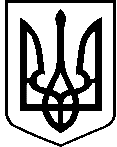 УКРАЇНА ВИКОНАВЧИЙ КОМІТЕТМЕЛІТОПОЛЬСЬКОЇ МІСЬКОЇ РАДИЗапорізької областіР О З П О Р Я Д Ж Е Н Н Яміського голови31.08.2021                                                                                         № 297-рПро робочу комісію з питань перегляду регуляторних актівКеруючись Законом України “Про місцеве самоврядування в Україні”, відповідно до Закону України “Про засади державної регуляторної політики у сфері господарської діяльності", з метою проведення ефективної регуляторної політики у сфері господарської діяльності, на виконання розпорядження голови Запорізької обласної державної адміністрації від 05.07.2021 № 437 “Про результати оцінки соціально-економічного розвитку регіонів Украни за 2020 рік та основні завдання на 2021 рік щодо усунення негативних тенденцій в окремих сферах розвитку Запорізької області”, листа Запорізької обласної державної адміністрації від 22.07.2021 № 08-21/2041 “Про здійснення державної регуляторної політики”ЗОБОВ’ЯЗУЮ:1. Затвердити склад робочої комісії з питань перегляду регуляторних актів, прийнятих Мелітопольською міською радою Запорізької області та її виконавчим комітетом згідно з додатком.2. Управлінню з розвитку підприємництва та промисловості у строк до 05.09.2021 надати робочій групі реєстр регуляторних актів Мелітопольської міської ради Запорізької області та її виконавчого комітету.3. З метою врахування особливостей різних сфер регулювання господарської діяльності на засідання робочої комісії можуть запрошуватись представники структурних підрозділів Мелітопольської міської ради Запорізької області та її виконавчого комітету, суб'єкти підприємницької діяльності, експерти з визначеного кола питань.24. Робочій комісії у строк до 15.09.2021:4.1. Провести аналіз регуляторних актів, прийнятих Мелітопольською міською радою Запорізької області та її виконавчим комітетом. 
 	4.2. Подати переліки регуляторних актів, що відповідають та не відповідають принципам державної регуляторної політики, потребують внесення до них змін, визнання їх такими, що втратили чинність, або їх скасування із стислим обгрунтуванням включення кожного регуляторного акта до цих переліків.5. Контроль за виконанням цього розпорядження покласти на першого заступника міського голови з питань діяльності виконавчих органів ради Рудакову І.Мелітопольський міський голова                                          Іван ФЕДОРОВДодатокдо розпорядження міського головивід 31.08.2021 № 297-рСклад робочої комісії з питань перегляду регуляторних актів Мелітопольської міської ради Запорізької області та її виконавчого комітету щодо відповідності основним принципам Закону України “Про засади державної регуляторної політики у сфері господарської діяльності”Начальник управління з розвитку підприємництва та промисловості                                   Ірина ФУРСОВАІрина РУДАКОВАПерший заступник міського голови з питань діяльності виконавчих органів ради, голова комісіїСергій КАСЯРУМДиректор департаменту реєстраційних послуг Мелітопольської міської ради Запорізької області, заступник голови комісіїТетяна ЖИТНИКЗаступник начальника управління з розвитку підприємництва та промисловості, секретар комісіїЧлени комісіїЧлени комісіїІрина ФУРСОВАНачальник управління з розвитку підприємництва та промисловостіСвітлана СОЛОМ'ЯНА Начальник управління правового забезпеченняЮрій ЗАХАРЧУКНачальник управління соціально-економічного розвитку містаДмитро КОТЛОВНачальник управління комунальною власністю Мелітопольської міської ради Запорізької області